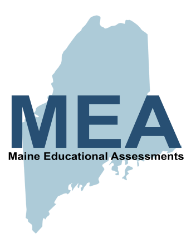 عزيزي ولي الأمر / الوصي،
تم إرفاق النتائج الخاصة بطفلك في تقييمات ماين التعليمية (ME ,Maine Educational Assessments) منذ ربيع عام 2019. كان تقييم ماين التعليمي في مادة الرياضيات وفنون اللغة الانجليزية/ محو الأمية eMPowerME في الصفوف الثالث إلى الثامن واختبار التقييم المدرسي في السنة الثالثة من المرحلة الثانوية. كان تقييم ماين التعليمي في مادة العلوم موجه إلى الصفين الخامس والثامن، وإلى السنة الثالثة من المرحلة الثانوية.يمكنك الحصول على معلومات حول كل من هذه التقييمات من خلال هذا الرابط:

 https://www.maine.gov/doe/Testing_Accountability/MECAS/materials  نموذج لمواد eMPowerME  https://maine.onlinehelp.cognia.org/sample-items/ مواد eMPowerME التي تم إطلاقها خلال عام 2019 https://maine.onlinehelp.cognia.org/released-items/ التقييم الكامل الذي تم إطلاقه لاختبار التقييم المدرسي  https://www.maine.gov/doe/Testing_Accountability/MECAS/supportsمواد تقييم ماين التعليمي الذي تم إطلاقها لمادة العلوم  https://www.maine.gov/doe/Testing_Accountability/MECAS/supportsتمت كتابة تقرير عن أداء الطالب في تقييم ماين التعليمي على أربعة مستويات:المستوى 4:	فوق توقعات الولايةالمستوى 3: 	يفي بتوقعات الولايةالمستوى 2:	دون توقعات الولايةالمستوى 1:	دون توقعات الولاية بنسبة كبيرةيُطلب من طلاب الصفوف من الثالث إلى الثامن وطلاب السنة الثالثة من المدرسة الثانوية في مدارس ماين الحكومية إجراء تقييم كل عام في مادة الرياضيات وفنون اللغة الإنجليزية / محو الأمية طبقًا لقانون الولاية والقانون الاتحادي. كما يطلب من طلاب الصفين الخامس والثامن وطلاب السنة الثالثة من المرحلة الثانوية إجراء تقييم في مادة العلوم. يمكن الاطلاع على النتائج الإجمالية حسب المدرسة وحسب المقاطعة وحسب الولاية بأكملها على
  https://public.tableau.com/profile/maine.department.of.education#!/vizhome/MaineAssessments/MaineAssessments.على الرغم من عدم وجود اختبار واحد يعطي صورة كاملة لإنجاز الطفل، إلا أن تقييم ماين التعليمي يمكن أن يساعدنا على فهم أفضل للتقدم الذي أحرزه طلابنا جنبًا إلى جنب مع معلومات أخرى (مثل درجات المدرسة والعمل المدرسي اليومي). يمكن لهذه التقييمات مساعدة المدارس على مراجعة المناهج وتحسينها. كما يمكن أن تسلط النتائج الضوء على المجالات التي يحتاج فيها طالب معين إلى دعم إضافي، بحيث يتقن المحتوى، وبحيث يتم تحدي الطالب للتعمق أكثر في الموضوع. يمكن للمعلمين استخدام المعلومات لتوجيه طريقة تعليمهم وتوفير المزيد من فرص التعلم الفردية للطلاب. يمكن لأولياء الأمور استخدام المعلومات للمساعدة في دعم أطفالهم في المنزل وتوجيه المناقشات مع معلم أطفالهم.نحن واثقون من أن إرشادات الجودة التي يقدمها المعلمون الملتزمون لدينا، إلى جانب دعمكم، يمكن أن تساعد طلابنا على الوفاء بالتوقعات التي حددتها ماين لتعليمهم. نشجعك على التواصل مع معلم طفلك إذا كانت لديك أي أسئلة عن تقييم ماين التعليمي أو تقدم طفلك.

